§4802.  HolidaysThe following provisions shall apply to school holidays.  [PL 1981, c. 693, §§5, 8 (NEW).]1.  Unconditional holidays.  Public schools shall close on the following days:A.  Patriot's Day, the 3rd Monday in April;  [PL 1981, c. 693, §§5, 8 (NEW).]B.  Memorial Day, last Monday in May or May 30th if the Federal Government designates that date;  [PL 1981, c. 693, §§5, 8 (NEW).]B-1.  Juneteenth, June 19th;  [PL 2021, c. 140, §4 (NEW).]C.  Independence Day, July 4th;  [PL 1981, c. 693, §§5, 8 (NEW).]D.  Labor Day, the first Monday in September;  [PL 1981, c. 693, §§5, 8 (NEW).]E.  Indigenous Peoples Day, the 2nd Monday in October;  [PL 2019, c. 59, §3 (AMD).]F.  Veteran's Day, November 11th;  [PL 1981, c. 693, §§5, 8 (NEW).]G.  Thanksgiving Day, as designated by the Governor;  [PL 1985, c. 787, §4 (AMD).]H.  Christmas Day, December 25th; and  [PL 1985, c. 787, §5 (AMD).]I.  Martin Luther King, Jr. Day, the 3rd Monday in January.  [PL 1985, c. 787, §6 (NEW).][PL 2021, c. 140, §4 (AMD).]2.  Conditional holidays.  Public schools shall close on the following days unless the school board votes to keep its schools open and observe the day with special exercises as defined in section 4803:A.  New Years Day, January 1st; and  [PL 1981, c. 693, §§5, 8 (NEW).]B.  Washington's Birthday, the 3rd Monday in February.  [PL 1981, c. 693, §§5, 8 (NEW).][PL 1981, c. 693, §§5, 8 (NEW).]SECTION HISTORYPL 1981, c. 693, §§5, 8 (NEW). PL 1985, c. 787, §§4-6 (AMD). PL 2019, c. 59, §3 (AMD). PL 2021, c. 140, §4 (AMD). The State of Maine claims a copyright in its codified statutes. If you intend to republish this material, we require that you include the following disclaimer in your publication:All copyrights and other rights to statutory text are reserved by the State of Maine. The text included in this publication reflects changes made through the First Regular and First Special Session of the 131st Maine Legislature and is current through November 1, 2023
                    . The text is subject to change without notice. It is a version that has not been officially certified by the Secretary of State. Refer to the Maine Revised Statutes Annotated and supplements for certified text.
                The Office of the Revisor of Statutes also requests that you send us one copy of any statutory publication you may produce. Our goal is not to restrict publishing activity, but to keep track of who is publishing what, to identify any needless duplication and to preserve the State's copyright rights.PLEASE NOTE: The Revisor's Office cannot perform research for or provide legal advice or interpretation of Maine law to the public. If you need legal assistance, please contact a qualified attorney.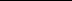 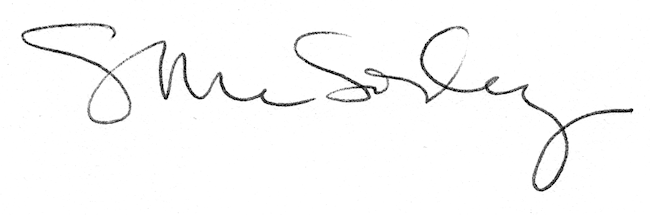 